Σύνοψη συμμετοχήςΣυμπληρώστε το ακόλουθο φυλλάδιο σύνοψης μίας σελίδας. Δεν θα πρέπει να υπερβαίνει την έκταση μίας σελίδας A4 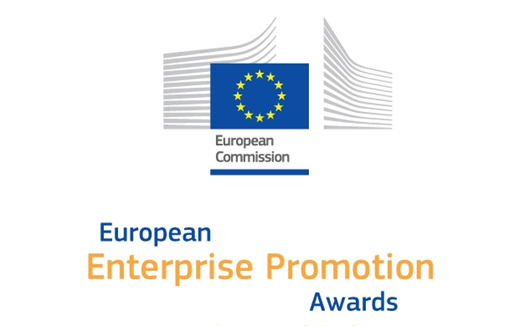 2016 ΕΥΡΩΠΑΪΚΑ ΒΡΑΒΕΙΑ ΠΡΟΩΘΗΣΗΣ ΤΗΣ ΕΠΙΧΕΙΡΗΜΑΤΙΚΟΤΗΤΑΣ 2016ΔΕΛΤΙΟ ΣΥΜΜΕΤΟΧΗΣΤα δελτία συμμετοχής θα πρέπει να συμπληρώνονται και να υποβάλλονται ηλεκτρονικά στον Εθνικό Συντονιστή Ε.Β.Π.Ε. (διεύθυνση στο τέλος του δελτίου) τόσο σε μορφή αρχείου word όσο και σε μορφή αρχείου pdf. Δελτία συμμετοχής σε εκτυπωμένη μορφή δεν θα γίνονται δεκτά κατά το δεύτερο στάδιο της συμμετοχής (σε ευρωπαϊκό επίπεδο)Ενότητα Ι: Γενικές πληροφορίες1. Στοιχεία αιτούντος2. Επιλέξτε την κατηγορία βραβείου στην οποία θέλετε να διαγωνιστείτε.(Σημείωση: μπορείτε να δηλώσετε συμμετοχή μόνο σε μία κατηγορία, ενώ η Κριτική Επιτροπή διατηρεί το δικαίωμα να αλλάξει την κατηγορία εάν το κρίνει απαραίτητο)Προώθηση της ΕπιχειρηματικότηταςΕπένδυση στις Επιχειρηματικές ΔεξιότητεςΒελτίωση του Επιχειρηματικού ΠεριβάλλοντοςΥποστήριξη της Διεθνοποίησης της ΕπιχείρησηςΥποστήριξη της Ανάπτυξης των Πράσινων Αγορών και της Αποδοτικής Χρήσης των ΠόρωνΥπεύθυνη και Συνολική ΕπιχειρηματικότηταΠεριγράψτε συνοπτικά τον οργανισμό σας και τη δράση του.(100 λέξεις το μέγιστο) Ενότητα ΙΙ: Πληροφορίες σχετικά με την ΠρωτοβουλίαΑυτή η ενότητα εξετάζει τη φύση της πρωτοβουλίας, τον τρόπο εφαρμογής της, καθώς και τα οφέλη της.1. Στοιχεία της πρωτοβουλίας2. Περιγραφή της πρωτοβουλίαςΠεριγράψτε αναλυτικά την πρωτοβουλία, αναφέροντας τα παρακάτω κύρια σημεία, όπως η ανάλυση κατάστασης, οι προκλήσεις, η δημιουργική λύση/επιχειρηματική στρατηγική, η υλοποίηση, η συμμετοχή των ενδιαφερόμενων μερών και το πρόγραμμα μελλοντικής εφαρμογής. Απαιτείται η συμπερίληψη μιας περιπτωσιολογικής μελέτης του έργου με την παροχή ενός τοπικού ή περιφερειακού παραδείγματος, εάν πρόκειται για εθνική πρωτοβουλία.1.000 λέξεις το μέγιστο (περίπου 2 σελίδες)3. Αποτελέσματα της πρωτοβουλίαςΔώστε λεπτομερή στοιχεία και αριθμούς σχετικά με την πρωτοβουλία. Αυτά τα αποτελέσματα πρέπει να αποδεικνύουν ότι η πρωτοβουλία υφίσταται εδώ και δύο χρόνια τουλάχιστον και θα πρέπει να περιλαμβάνουν τυχόν μετρήσιμα αποτελέσματα και στατιστικά και συγκριτικά δεδομένα.1.000 λέξεις το μέγιστο (περίπου 2 σελίδες) 4. Υποστήριξη από τρίτουςΕπισυνάψτε σε έγγραφο pdf επιστολή υποστήριξης υπογεγραμμένη από υψηλά ιστάμενο πρόσωπο με ανεξάρτητη γνώση της πρωτοβουλίας. Η εν λόγω επιστολή μπορεί να προέρχεται από πολιτικό, επιχειρηματία, ακαδημαϊκό ή από έναν επιχειρηματικό οργανισμό που δεν εμπλέκονται με οικονομικό ή άλλον τρόπο στην οργάνωση της πρωτοβουλίας.5. Ηλεκτρονικοί σύνδεσμοιΜπορείτε να συμπεριλάβετε έως και πέντε συνδέσμους από οπτικό ή οπτικοακουστικό υλικό, το οποίο θα συμβάλλει στην προώθηση της πρωτοβουλίας σας. Αυτό το υλικό θα βοηθήσει την Κριτική Επιτροπή να κατανοήσει την συμμετοχή σας και ενδέχεται να χρησιμοποιηθεί για προωθητικούς σκοπούς. Έχετε υπ’ όψιν ότι οι εν λόγω σύνδεσμοι δεν θα μεταφραστούν στα αγγλικά. Τα βίντεο, τα οποία ενδέχεται να χρησιμοποιηθούν στην τελετή της απονομής, θα πρέπει να υποβάλλονται σε αρχεία HD (720p ή 1.080p) και η προτιμώμενη μορφή είναι τα αρχεία MP4. Η διάρκεια του αρχείου βίντεο θα πρέπει να κυμαίνεται μεταξύ 60 δευτερολέπτων και 3 λεπτών.Ενότητα ΙΙΙ: ΔημοσιοποίησηΗ συμμετοχή στα Ευρωπαϊκά Βραβεία Προώθησης της Επιχειρηματικότητας συνεπάγεται ότι συμφωνείτε με τη δημοσιοποίηση της πρωτοβουλίας και του ονόματος του οργανισμού σας. Οι διοργανωτές των Βραβείων διατηρούν το δικαίωμα επεξεργασίας τυχόν δελτίου τύπου που παρέχεται από την πρωτοβουλία.1. Δελτίο τύπου 1.1	Συντάξτε μία πρόταση έως 75 λέξεις περιγράφοντας την πρωτοβουλία. Η παρούσα ενδέχεται να χρησιμοποιηθεί για προώθηση στα Μ.Μ.Ε. κατά την περιγραφή της πρωτοβουλίας.1.2	Συντάξτε ένα κείμενο 250 λέξεων κατάλληλο για προώθηση στα Μ.Μ.Ε., περιγράφοντας την πρωτοβουλία και τα αποτελέσματά της.2. Υπεύθυνος Δημοσίων σχέσεων/Μ.Μ.Ε. στον οργανισμό σαςΕνότητα IV: Συμφωνία συμμετέχοντοςΩς νόμιμος εκπρόσωπος για την πρωτοβουλία, συμφωνώ ότι η πρωτοβουλία μπορεί να υποβληθεί για συμμετοχή στα Ευρωπαϊκά Βραβεία Προώθησης της Επιχειρηματικότητας 2016. Δηλώνω ότι το υλικό που υποβάλλεται με τη συμμετοχή αντικατοπτρίζει πιστά και ορθά την πρωτοβουλία. Σε περίπτωση που η εν λόγω πρωτοβουλία επιλεχθεί ως υποψήφια για τα Ευρωπαϊκά Βραβεία Προώθησης της Επιχειρηματικότητας 2016, συμφωνώ να δημοσιοποιηθεί η πρωτοβουλία και το όνομα της οργάνωσής μου στη διαδικτυακή τοποθεσία των Βραβείων και να διοχετευτούν σχετικές πληροφορίες στα μέσα μαζικής ενημέρωσης.Στείλτε το δελτίο συμμετοχής συμπληρωμένο και υπογεγραμμένο στην ακόλουθη διεύθυνση:Olga NikopoulouMinistry of Economy, Development & TourismGeneral Secretariat for IndustryIndustrial Policy DirectorateKaniggos Square, 101 81 Athens Tel:		+ 30 210 3893822Email: 	NikolopoulouO@ggb.gr Κανόνες συμμετοχής Με τη συμμετοχή στην εθνική φάση επιλογής, συμφωνείτε ότι σε περίπτωση που προταθεί η συμμετοχή σας ως υποψήφια, δέχεστε να εκπροσωπήσετε τη χώρα σας στα Ευρωπαϊκά Βραβεία Προώθησης της Επιχειρηματικότητας. Ο διαγωνισμός είναι ανοικτός στις δημόσιες αρχές της Ε.Ε., στις συνδεδεμένες στο πρόγραμμα για την Ανταγωνιστικότητα και την Καινοτομία (CIP) χώρες της Ισλανδίας, της Νορβηγίας, της Σερβίας και της Τουρκίας. Οι οντότητες που έχουν τη δυνατότητα να συμμετάσχουν περιλαμβάνουν μεταξύ άλλων εθνικούς οργανισμούς, κωμοπόλεις, πόλεις, περιφέρειες και κοινότητες, καθώς και συμπράξεις δημόσιου και ιδιωτικού τομέα μεταξύ αφενός δημοσίων αρχών και, αφετέρου, επιχειρηματιών, εκπαιδευτικά προγράμματα και επιχειρήσεις. Οι διασυνοριακές πρωτοβουλίες θα γίνονται αποδεκτές εφόσον η υποψηφιότητά τους προτείνεται από κοινού από όλες τις εμπλεκόμενες χώρες.Η προθεσμία υποβολής των συμμετοχών για την εθνική φάση επιλογής θα ανακοινωθεί από τους Εθνικούς Συντονιστές Ε.Β.Π.Ε..Το μέγιστο μήκος της αίτησης συμμετοχής, όπως περιγράφεται στο δελτίο συμμετοχής, πρέπει να τηρείται.Υλικό σε εκτυπωμένη μορφή δεν θα γίνεται δεκτό σε ευρωπαϊκό επίπεδο και το ανώτατο επιτρεπτό όριο συνδέσμων που εμπεριέχεται στο ηλεκτρονικό δελτίο συμμετοχής ανέρχεται στους πέντε συνδέσμουςΟι συμμετοχές στο ευρωπαϊκό επίπεδο μπορούν να υποβάλλονται σε οποιαδήποτε από τις επίσημες γλώσσες της Ε.Ε.Οι συμμετοχές θα αξιολογούνται με βάση τα εξής κριτήρια:Πρωτοτυπία και εφικτότητα: γιατί είναι επιτυχημένο το έργο; Ποιες είναι οι καινοτόμες πτυχές του;Επίδραση στην τοπική οικονομία: παροχή αριθμητικών στοιχείων για την τεκμηρίωση των ισχυρισμών όσον αφορά την επιτυχία.Βελτίωση στις σχέσεις των ενδιαφερόμενων μερών της περιοχής: από την υλοποίηση της πρωτοβουλίας ωφελήθηκαν περισσότερα από ένα ενδιαφερόμενα μέρη; Γιατί συμμετείχαν και σε ποιο βαθμό;Δυνατότητα εφαρμογής σε άλλο πλαίσιο: θα μπορούσε αυτή η προσέγγιση να επαναληφθεί στην ίδια περιοχή και σε άλλο μέρος της Ευρώπης; Δεν υπάρχει χρέωση συμμετοχής.Καταγράψτε τις διευθύνσεις Url των αρχείων βίντεο που περιλαμβάνονται στη συμμετοχήΌνομα πρωτοβουλίαςΧώραΥπεύθυνος οργανισμόςΥπεύθυνος επικοινωνίαςΌνομα:Διεύθυνση:Ταχυδρομικός κώδικας:Πόλη:Χώρα:Διεύθυνση ηλεκτρονικού ταχυδρομείου:Διεύθυνση ηλεκτρονικής τοποθεσίας:ΚατηγορίαΠεριγραφή της ΠρωτοβουλίαςΣτόχοιΔιάρκεια έργουΗμερομηνία έναρξης:Ημερομηνία λήξης:Ομάδα-στόχοςΣχόλια μαρτυριών/υποστήριξης και λεπτομέρειεςΚύρια αποτελέσματα και επιτεύγματαΠροβλήματα που ξεπεράστηκαν/διδάγματα που αντλήθηκανΟνομασία συμμετέχοντος οργανισμού: 
(αυτή ακριβώς η διατύπωση θα χρησιμοποιείται σε κάθε δημοσιευθέν υλικό)Ταχυδρομική διεύθυνση: Χώρα: Διεύθυνση ηλεκτρονικού ταχυδρομείου του οργανισμού:Διεύθυνση διαδικτυακής τοποθεσίας:Τηλέφωνο:Φαξ:Υπεύθυνος επικοινωνίας (όνομα και τίτλος): Αριθμός τηλεφώνου υπεύθυνου επικοινωνίας:Διεύθυνση ηλεκτρονικού ταχυδρομείου υπεύθυνου επικοινωνίας:Όνομα πρωτοβουλίας: Όνομα πρωτοβουλίας στα αγγλικά:
(αυτή ακριβώς η διατύπωση θα χρησιμοποιείται σε κάθε δημοσιευθέν υλικό)Λίστα όλων των οργανισμών δημόσιου και ιδιωτικού τομέα που εμπλέκονται στην πρωτοβουλίαΣε περίπτωση συμβάσεων συνεργασίας δημόσιου και ιδιωτικού τομέα, πρόκειται για: Χρηματοδοτική συμφωνίαΕπίσημη συμφωνίαΡητή υποστήριξηΠεριγράψτε τις λεπτομέρειες της συμφωνίας συνεργασίαςΝαι  □    Όχι  □Ναι  □    Όχι  □Ναι  □    Όχι  □Διάρκεια πρωτοβουλίας(ελάχιστο διάστημα δύο ετών)- Ποια ήταν η ημερομηνία έναρξης της πρωτοβουλίας;- Ποια ήταν η ημερομηνία λήξης της πρωτοβουλίας;Ποιο ήταν το ποσό του συνολικού προϋπολογισμού που επενδύθηκε στην εν λόγω πρωτοβουλία;Διαχωρίστε και καταγράψτε τυχόν αμοιβαία επένδυση ή επένδυση σε ανθρώπινο δυναμικόΛάβατε χρηματοδότηση από την Ευρωπαϊκή Ένωση;Ναι O   Όχι OΕάν ναι, ποιο ήταν το ποσό; ________________Τι είδους; ____________________Όνομα:Τίτλος/θέση:Τηλέφωνο: Φαξ:Διεύθυνση ηλεκτρονικού ταχυδρομείου:Όνομα νόμιμου εκπροσώπου:Τίτλος/θέση:Ημερομηνία: Υπογραφή: